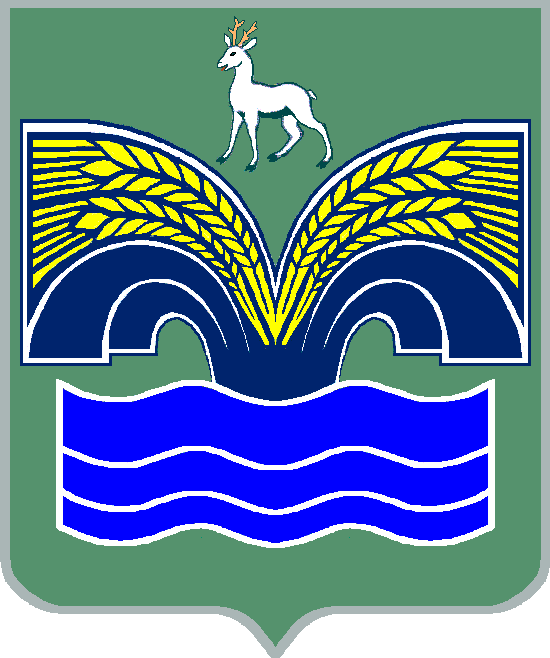 АДМИНИСТРАЦИЯСЕЛЬСКОГО ПОСЕЛЕНИЯ ХОРОШЕНЬКОЕМУНИЦИПАЛЬНОГО РАЙОНА КРАСНОЯРСКИЙСАМАРСКОЙ ОБЛАСТИПОСТАНОВЛЕНИЕот 18 апреля 2019 года № 36 О подготовке проекта Решения собрания представителей сельского поселения Хорошенькое муниципального района Красноярский Самарской области «О внесении изменений в Генеральный план сельского поселения Хорошенькое муниципального района Красноярский Самарской области, утвержденный решением собрания представителей сельского поселения Хорошенькое муниципального района Красноярский Самарской области от 11.12.2013 № 44 В соответствии с частью 2 статьи 24 Градостроительного кодекса Российской Федерации, Федеральным законом от 06 октября 2003 года № 131-ФЗ «Об общих принципах организации местного самоуправления в Российской Федерации»,  руководствуясь Уставом сельского поселения Хорошенькое муниципального района Красноярский Самарской области, ПОСТАНОВЛЯЮ:Подготовить проект решения Собрания представителей сельского поселения Хорошенькое муниципального района Красноярский Самарской области «О внесении изменений в Генеральный план сельского поселения Хорошенькое муниципального района Красноярский Самарской области, утвержденный решением Собрания представителей сельского поселения Хорошенькое муниципального района Красноярский Самарской области от 11.12.2013г № 44».Установить срок подготовки проекта изменений в генеральный план сельского поселения Хорошенькое муниципального района Красноярский Самарской области – 60 (шестьдесят) дней со дня опубликования настоящего постановления.Предложения заинтересованных лиц по подготовке проекта о внесении изменений в Генеральный план сельского поселения Хорошенькое муниципального района Красноярский Самарской области принимаются в течение 30 (тридцати) дней со дня опубликования настоящего постановления и подлежат представлению заинтересованными лицами в письменной форме лично или почтой по адресу: 446387, Самарская область, Красноярский район, село Хорошенькое, улица Центральная, дом 56.Опубликовать настоящее постановление в газете «Красноярский вестник» в течение трех дней со дня издания и разместить на официальном сайте администрации муниципального района Красноярский в сети Интернет в разделе Поселения /Сельское поселение Хорошенькое/.Настоящее постановление вступает в силу со дня его опубликования в порядке, установленном для официального опубликования нормативных правовых актов сельского поселения Хорошенькое. Контроль за исполнением настоящего постановления оставляю за собой.Глава сельского поселения Хорошенькое муниципального районаКрасноярский Самарской области                                             С.А. Паничкин   